WNIOSEK O ZATRUDNIENIE PRACOWNIKA – Wydziały 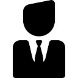 Uzasadnienie:Data, podpis i pieczęć  Kierownika Jednostki         Podpis i pieczęć  Kierownika Katedry		  	Podpis i pieczęć Dziekana ___________________________		___________________________________		__________________________Pokrycie kosztów pracy (nie dotyczy dotacji dydaktycznej)Całkowite źródło finansowania (pełna nazwa):_________________________________________________________________________________________Okres finansowania: ____________________________________________Propozycja stawki zasadniczej: Kierownik Działu Spraw Pracowniczych 			              Kierownik Działu Nauki i Współpracy z Zagranicą/Działu                                                                                                                            Kompetencyjnego________________________________				_______________________________________Koszt Ogółem (kalkulacja w załączeniu):			Blokada środków:Kierownik Działu Płac		 				Kierownik Działu Kosztów ________________________________				_____________________________________________________________________________________________________________________Decyzja Rektora/Kanclerza					Data, podpis i pieczęć:□ Brak zgody □ Zgoda na zatrudnienie pracownika□ umowa na okres próbny (3 miesiące)□ umowa na zastępstwo□ umowa na czas określony od ____________ do _____________na stanowisku: ____________________________wynagrodzenie zasadnicze i kat. zasz.:__________________Imię i nazwisko kandydata:Nazwa stanowiska pracyJednostka organizacyjnaBezpośredni przełożony Wymiar etatuData zatrudnienia nowego pracownika:Wnioskowany okres zatrudnienia:Rodzaj rekrutacji□ wewnętrzna                                                  □ zewnętrzna